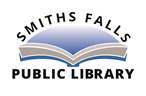 AGENDASMITHS FALLS PUBLIC LIBRARY BOARDMARCH  9, 2021LOCATION: ZOOM CONFERENCE TIME: 6:00 p.m.ADJOURNMENT: 7:00 p.m.Call to OrderApproval of the agenda Minutes of Feb. 9, 2021Business Arising from the MinutesDisclosure of Monetary Interest Correspondence Librarian’s ReportAnnual ReportElection of OfficersChair Vice-ChairCommittee AppointmentsFinance CommitteeProperty CommitteePolicy CommitteeMarketingCOVID UpdateMunicipal Report – Lorraine AllenCEO Selection  Board Education Delegation of Authority (see Board-CEO partnership policy) Report from Marketing CommitteeNew Business Next Meeting April 13th, 2021 Adjournment 